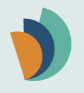 INTERKERKELIJK COMMISSIE VOOR DE GEESTELIJK VERZORGING VAN DOVEN IN DE REGIO DELFLAND-ROTTERDAMzo7-okt10:00Maranathakerk, Hillevliet 116, 3074 KD Rotterdam - gecombineerde dienstds. M.M. van Campenmet tolkzo14-okt10:00Chr. Geref. Kerk, Sandinoweg 151, 2622 DW Delft - Gecombineerde dienstdienstdoende predikantmet tolkza20-okt13.00Breepleinkerk, van Malsenstraat 104,  3074 PZ Rotterdam –Zuid    DEL vereniging/kerkdienstJ.A. Jongeneelzo21-okt10.00Rehobothkerk (Benedenzaal), Noordsingel 90, 3032 BH Rotterdam-Centrum  -  Dovendienstds. F. van Dijkezo28-okt10.00Hofkerk (Bovenzaal), Cort van der Lindenstraat 1, 2613 WP Delft  -  DovendienstW. Smitzo4-nov09:30Oude Kerk, Kerkgang 3, 2912 CL Nieuwerkerk aan den IJssel - Gecombineerde dienstds. H.I. Methorstmet tolkzo11-nov10:00Hofkerk, Cort van der Lindenstraat 1, 2613 WP Delft  -  Gecombineerde dienst met viering Heilig Avondmaalds. F. van Heldenmet tolkza17-nov13.00Breepleinkerk, van Malsenstraat 104,  3074 PZ Rotterdam –Zuid    DEL vereniging/kerkdienstW. Pantjeszo18-nov10.00Rehobothkerk (Benedenzaal), Noordsingel 90, 3032 BH Rotterdam-Centrum  -  DovendienstJ.A. Jongeneelzo25-nov10.00Hofkerk (Bovenzaal), Cort van der Lindenstraat 1, 2613 WP Delft  -  DovendienstC. Veldhuizenzo2-dec10:00Sionskerk, Nieuwe Tiendweg 17, 2922 EN Krimpen aan den IJssel - Gecombineerde dienstdienstdoende predikantmet tolkzo9-dec09:30Rehobothkerk, Noordsingel 90, 3032 BH Rotterdam-Centrum  - Gecombineerde dienstds. F. van Dijkeza15-dec10.30Breepleinkerk, van Malsenstraat 104,  3074 PZ Rotterdam –Zuid    DEL vereniging/kerkdienst - KerstvieringJ.A. Jongeneelzo16-dec10.00Rehobothkerk (Benedenzaal), Noordsingel 90, 3032 BH Rotterdam-Centrum  -  DovendienstW. Smitzo23-dec10.00Hofkerk (Bovenzaal), Cort van der Lindenstraat 1, 2613 WP Delft  -  DovendienstJ.A. Jongeneeldi 25-dec10.00Koningkerk (Wigbolduszaal) Bruijnings Ingenhoeslaan 4, 2271 KR Voorburg - Gezamenlijke Kerstviering IC Den Haag, Zoetermeer en Delfland-Rotterdam D.M. Rietveld-Hupzo30-dec10.00Rehobothkerk (Benedenzaal), Noordsingel 90, 3032 BH Rotterdam-Centrum  -  DovendienstJ.A. Jongeneel